Аппликация из ткани.Цель: Познакомить обучающихся с технологией выполнения аппликации, как видом декоративно-прикладного творчества.Задачи: -сформировать понятие об аппликации, ее видах, технологии выполнения и применения;-развивать образное мышление, художественный вкус, совершенствовать навыки культуры труда, взаимоконтроля, самостоятельность;-воспитывать аккуратность, желание создавать эстетические изделия, любовь к труду.Оборудование: мультимедийная установка, технологические карты, бумага, ткань, клей, карандаши. Ход занятия.I.Организационный момент.II. Беседа по теме.На протяжении четырёх лет, мы с вами выполняли различные поделки, где использовали: цветную бумагу, салфетки, пластилин, краски, соленое тесто, глину. А на сегодняшнем занятии мы с вами будем создавать аппликацию используя ткань.Аппликация (от лат. "прикладывание") - распространенный вид декоративно-прикладного искусства.  Это способ работы с цветными кусочками различных материалов: бумаги, ткани, кожи, меха, войлока, цветные бусины, бисер, шерстяные нити, металлические чеканные пластины, всевозможная материя (бархат, атлас, шелк)., высушенных листьев.  Аппликация из ткани - это разновидность вышивки. Вышивание аппликацией состоит в том, чтобы на определенном фоне из ткани укреплять кусочки другой материи пришиванием или приклеиванием.III. Творческая деятельность.Познакомить с техникой выполнения деятельности. СлайдПовторить технику безопасности обращения с ножницами. СлайдРабота выполняется в группе  из 2-х  человек.  Чтобы приступить к работе, необходимо отгадать загадки. По мере отгадывания загадок, учащиеся получают задания.Загадки. Примерный эскиз работы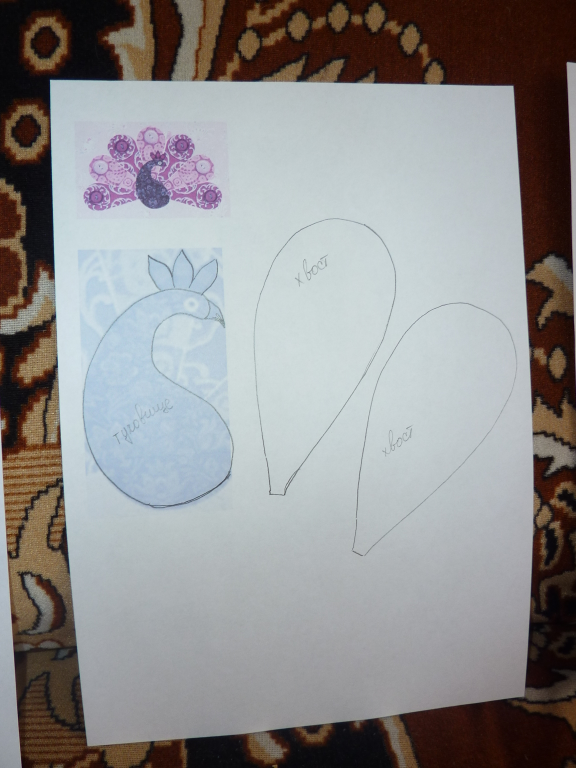 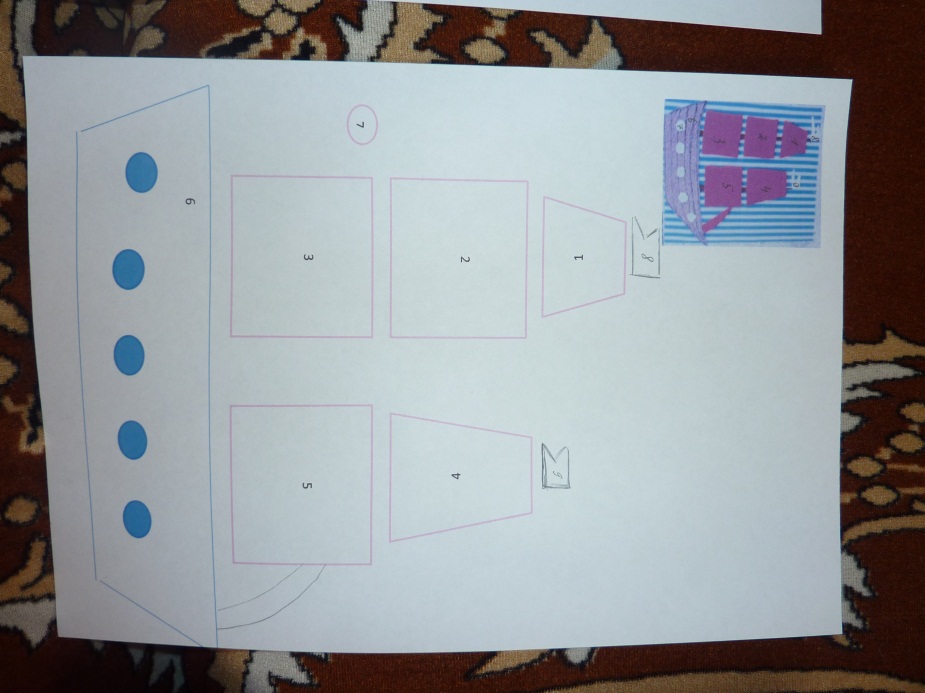 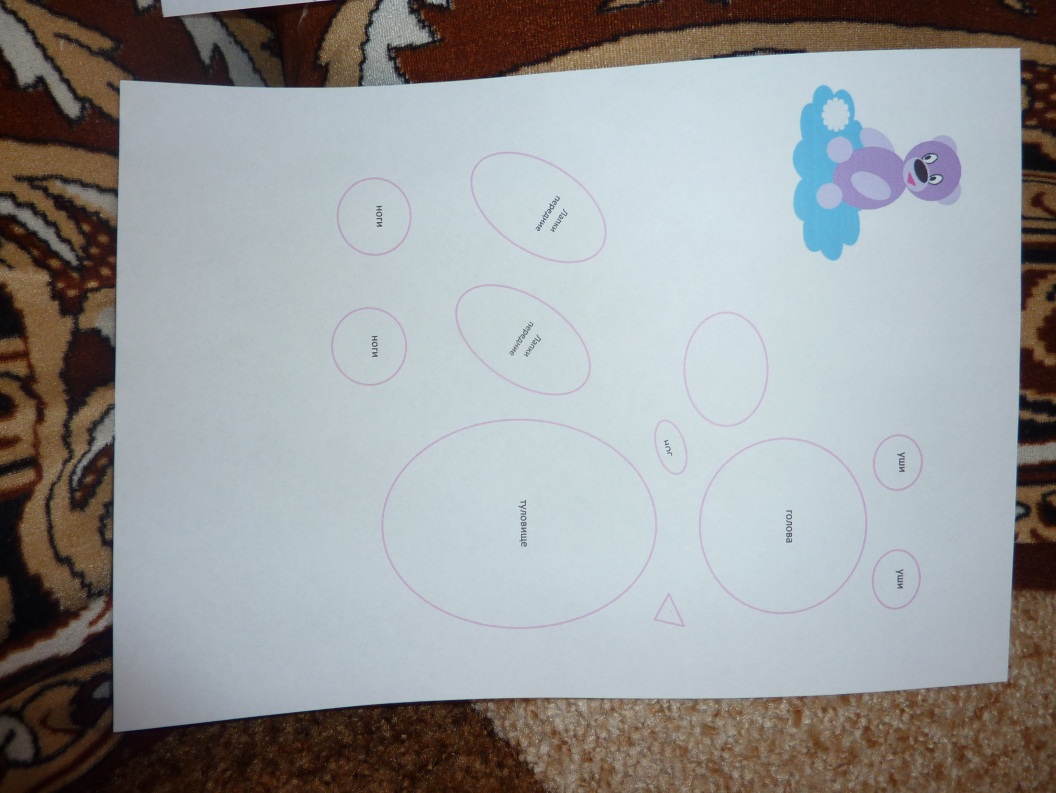 IV. Выставка работ.Используемая литература.Технология. Н.А.Цирулик, С.И.Хлебникова 3 класс.Рукоделие.Интернет ресурсы.1.Четыре колеса,Резиновые шины,Мотор и тормоза…И что это? (Машина)2.Может в яблоко залезть,А потом его же съесть:Все, что вкусно, выедаетИ обратно выползает.3. Шевелились у цветкаВсе четыре лепестка.Я сорвать его хотел -Он вспорхнул и улетел.4. В чаще он лесной живет, Сладкоежкою слывет. Летом ест малину, мёд, Лапу зиму всю сосёт. Может  громко зареветь, А зовут его….( Медведь)5. Спозаранку я встаю, Звонким голосом пою. Травку разгребаю, Зёрна собираю. У меня есть гребешок,  Кто я дети?……(петушок)